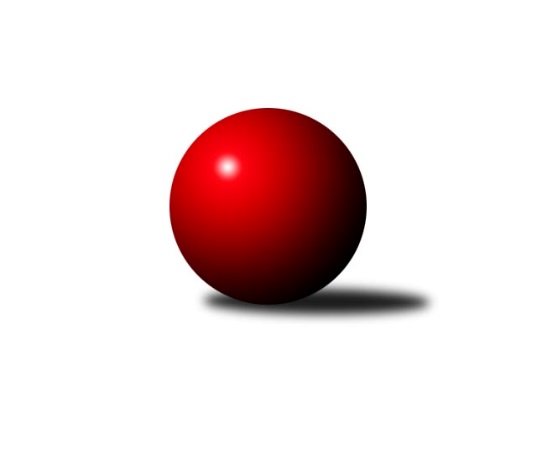 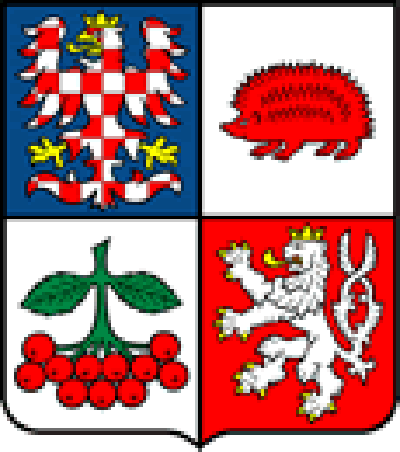 Č.17Ročník 2019/2020	22.2.2020Nejlepšího výkonu v tomto kole: 2688 dosáhlo družstvo: TJ Slovan Kamenice nad Lipou EKrajský přebor Vysočina 2019/2020Výsledky 17. kolaSouhrnný přehled výsledků:TJ Třebíč C	- TJ Spartak Pelhřimov B	2:6	2526:2575	4.0:8.0	21.2.TJ Nové Město na Moravě B	- TJ BOPO Třebíč B	7:1	2581:2401	7.0:5.0	21.2.TJ Sokol Cetoraz 	- KK Slavoj Žirovnice B	1:7	2364:2471	3.0:9.0	21.2.TJ Slovan Kamenice nad Lipou E	- TJ BOPO Třebíč A	6:2	2688:2615	6.0:6.0	21.2.TJ Třebíč B	- TJ Spartak Pelhřimov G	7:1	2669:2470	9.0:3.0	21.2.TJ Start Jihlava B	- TJ Slovan Kamenice nad Lipou B	2:6	2298:2472	4.0:8.0	22.2.Tabulka družstev:	1.	TJ Třebíč B	17	15	0	2	105.5 : 30.5 	134.0 : 70.0 	 2602	30	2.	KK Slavoj Žirovnice B	17	14	0	3	92.5 : 43.5 	126.0 : 78.0 	 2579	28	3.	TJ BOPO Třebíč A	17	13	0	4	89.5 : 46.5 	126.0 : 78.0 	 2562	26	4.	TJ Slovan Kamenice nad Lipou E	17	10	0	7	78.0 : 58.0 	116.0 : 88.0 	 2531	20	5.	TJ Sokol Cetoraz	17	10	0	7	75.5 : 60.5 	101.5 : 102.5 	 2530	20	6.	TJ Třebíč C	17	10	0	7	69.5 : 66.5 	108.5 : 95.5 	 2495	20	7.	TJ Spartak Pelhřimov B	17	9	0	8	76.0 : 60.0 	113.0 : 91.0 	 2524	18	8.	TJ Nové Město na Moravě B	17	8	0	9	65.5 : 70.5 	97.0 : 107.0 	 2474	16	9.	TJ Slovan Kamenice nad Lipou B	17	5	0	12	46.0 : 90.0 	81.5 : 122.5 	 2477	10	10.	TJ Spartak Pelhřimov G	17	4	0	13	46.5 : 89.5 	79.5 : 124.5 	 2457	8	11.	TJ BOPO Třebíč B	17	3	0	14	40.0 : 96.0 	80.5 : 123.5 	 2340	6	12.	TJ Start Jihlava B	17	1	0	16	31.5 : 104.5 	60.5 : 143.5 	 2352	2Podrobné výsledky kola:	 TJ Třebíč C	2526	2:6	2575	TJ Spartak Pelhřimov B	Petr Března	 	 239 	 210 		449 	 1:1 	 459 	 	229 	 230		Josef Fučík	Lubomír Horák	 	 233 	 207 		440 	 1:1 	 397 	 	189 	 208		Karel Pecha	Marie Dobešová	 	 202 	 248 		450 	 1:1 	 445 	 	235 	 210		Václav Novotný	Milan Lenz *1	 	 199 	 183 		382 	 0:2 	 430 	 	208 	 222		Jiří Rozkošný	Tomáš Brátka	 	 192 	 215 		407 	 1:1 	 415 	 	187 	 228		Jaroslav Benda	Lukáš Toman	 	 196 	 202 		398 	 0:2 	 429 	 	220 	 209		Bohumil Nentvichrozhodčí: Mojmír Novotnýstřídání: *1 od 52. hodu Dagmar RypelováNejlepší výkon utkání: 459 - Josef Fučík	 TJ Nové Město na Moravě B	2581	7:1	2401	TJ BOPO Třebíč B	Jiří Faldík	 	 199 	 213 		412 	 1:1 	 406 	 	215 	 191		Pavel Šplíchal st.	Radek Horký	 	 209 	 183 		392 	 0:2 	 448 	 	213 	 235		Martin Kantor	Petra Svobodová	 	 226 	 232 		458 	 1:1 	 414 	 	228 	 186		Marie Ježková	Josef Šebek	 	 189 	 230 		419 	 1:1 	 401 	 	205 	 196		Milan Gregorovič	Zdeněk Topinka	 	 226 	 233 		459 	 2:0 	 368 	 	178 	 190		Zdeňka Kolářová	Anna Kuběnová	 	 225 	 216 		441 	 2:0 	 364 	 	160 	 204		Ladislav Štarkrozhodčí:  Vedoucí družstevNejlepší výkon utkání: 459 - Zdeněk Topinka	 TJ Sokol Cetoraz 	2364	1:7	2471	KK Slavoj Žirovnice B	Vladimír Berka	 	 195 	 208 		403 	 0:2 	 421 	 	204 	 217		Zdeněk Januška	Patrik Berka	 	 183 	 206 		389 	 0:2 	 424 	 	211 	 213		Aneta Kusiová	Radek Čejka	 	 201 	 188 		389 	 1:1 	 399 	 	212 	 187		Barbora Švédová	Jaroslav Lhotka	 	 197 	 193 		390 	 0:2 	 420 	 	209 	 211		Daniel Bašta	Marcel Berka	 	 201 	 211 		412 	 2:0 	 403 	 	200 	 203		Tomáš Váňa	Dušan Macek	 	 187 	 194 		381 	 0:2 	 404 	 	206 	 198		Jan Burešrozhodčí: ČejkaNejlepší výkon utkání: 424 - Aneta Kusiová	 TJ Slovan Kamenice nad Lipou E	2688	6:2	2615	TJ BOPO Třebíč A	Petr Bína	 	 208 	 248 		456 	 1:1 	 440 	 	215 	 225		Miroslav Mátl	Darja Novotná	 	 240 	 193 		433 	 0:2 	 459 	 	243 	 216		Filip Šupčík	Jan Škrampal *1	 	 218 	 224 		442 	 1:1 	 428 	 	219 	 209		Kamil Polomski	Jiří Šindelář	 	 212 	 239 		451 	 2:0 	 410 	 	197 	 213		Petr Zeman	Adam Rychtařík	 	 256 	 243 		499 	 2:0 	 414 	 	208 	 206		Vladimír Dřevo	Milan Podhradský	 	 210 	 197 		407 	 0:2 	 464 	 	221 	 243		Bohumil Drápelarozhodčí: Jiří Šindelářstřídání: *1 od 51. hodu David Schober ml.Nejlepší výkon utkání: 499 - Adam Rychtařík	 TJ Třebíč B	2669	7:1	2470	TJ Spartak Pelhřimov G	Libor Nováček	 	 211 	 182 		393 	 1:1 	 394 	 	187 	 207		Jan Hruška	Jan Dobeš	 	 244 	 238 		482 	 1:1 	 452 	 	211 	 241		Jiří Čamra	Mojmír Novotný	 	 245 	 218 		463 	 2:0 	 427 	 	210 	 217		Oldřich Kubů	Petr Toman	 	 225 	 215 		440 	 2:0 	 357 	 	171 	 186		Jiří Poduška	Vladimír Kantor	 	 228 	 194 		422 	 1:1 	 416 	 	207 	 209		Radek David	Jaroslav Tenkl	 	 224 	 245 		469 	 2:0 	 424 	 	208 	 216		Lukáš Melicharrozhodčí: Petr DobešNejlepší výkon utkání: 482 - Jan Dobeš	 TJ Start Jihlava B	2298	2:6	2472	TJ Slovan Kamenice nad Lipou B	Nikola Vestfálová	 	 182 	 194 		376 	 0:2 	 407 	 	205 	 202		Marek Jirsa	Marta Tkáčová	 	 185 	 190 		375 	 0:2 	 385 	 	192 	 193		Josef Vančík	Pavel Charvát	 	 183 	 186 		369 	 0:2 	 487 	 	259 	 228		Miroslav Votápek	Tomáš Vestfál	 	 201 	 207 		408 	 1:1 	 403 	 	228 	 175		Milan Podhradský ml.	Miroslav Berka	 	 197 	 190 		387 	 1:1 	 420 	 	193 	 227		Filip Schober	Aleš Paluska	 	 200 	 183 		383 	 2:0 	 370 	 	195 	 175		Pavel Zedníkrozhodčí: Nejlepší výkon utkání: 487 - Miroslav VotápekPořadí jednotlivců:	jméno hráče	družstvo	celkem	plné	dorážka	chyby	poměr kuž.	Maximum	1.	Mojmír Novotný 	TJ Třebíč B	448.52	294.1	154.4	2.8	7/8	(503)	2.	Libor Nováček 	TJ Třebíč B	447.02	295.6	151.4	3.1	6/8	(479)	3.	Bohumil Drápela 	TJ BOPO Třebíč A	444.71	293.5	151.2	2.8	7/8	(481)	4.	Adam Rychtařík 	TJ Slovan Kamenice nad Lipou E	442.08	303.5	138.6	4.6	6/6	(512)	5.	Jan Dobeš 	TJ Třebíč B	440.95	299.6	141.3	2.4	7/8	(498)	6.	Jaroslav Lhotka 	TJ Sokol Cetoraz 	439.57	300.0	139.6	6.0	7/7	(470)	7.	Jaroslav Tenkl 	TJ Třebíč B	436.28	292.3	144.0	3.6	8/8	(474)	8.	Václav Novotný 	TJ Spartak Pelhřimov B	436.14	301.6	134.6	4.9	7/7	(466)	9.	Milan Podhradský 	TJ Slovan Kamenice nad Lipou E	435.50	294.3	141.2	5.2	6/6	(465)	10.	Jan Bureš 	KK Slavoj Žirovnice B	434.63	296.9	137.7	4.5	7/8	(473)	11.	Lubomír Horák 	TJ Třebíč C	434.45	296.4	138.1	6.7	5/7	(465)	12.	Vladimír Dřevo 	TJ BOPO Třebíč A	433.96	294.8	139.2	4.6	7/8	(464)	13.	Petr Toman 	TJ Třebíč C	433.58	294.2	139.4	5.6	6/7	(470)	14.	Aneta Kusiová 	KK Slavoj Žirovnice B	433.42	292.3	141.2	4.2	8/8	(469)	15.	Libor Linhart 	TJ Spartak Pelhřimov G	432.60	293.6	139.0	7.8	5/7	(488)	16.	Miroslav Mátl 	TJ BOPO Třebíč A	432.32	287.5	144.8	3.7	8/8	(468)	17.	Kamil Polomski 	TJ BOPO Třebíč B	431.86	295.2	136.7	5.1	5/7	(471)	18.	Barbora Švédová 	KK Slavoj Žirovnice B	431.83	297.6	134.2	4.3	6/8	(469)	19.	Milan Kocanda 	TJ Nové Město na Moravě B	430.08	296.9	133.2	8.2	6/7	(474)	20.	Jan Škrampal 	TJ Slovan Kamenice nad Lipou E	429.98	292.1	137.9	5.6	5/6	(483)	21.	Tomáš Váňa 	KK Slavoj Žirovnice B	429.60	300.6	129.0	5.3	7/8	(471)	22.	Marcel Berka 	TJ Sokol Cetoraz 	428.04	293.2	134.9	6.1	7/7	(457)	23.	Lukáš Melichar 	TJ Spartak Pelhřimov G	427.70	295.8	131.9	4.6	7/7	(455)	24.	Miroslav Votápek 	TJ Slovan Kamenice nad Lipou B	427.26	292.7	134.5	6.7	7/7	(487)	25.	Pavel Šplíchal 	TJ BOPO Třebíč A	427.23	288.4	138.9	4.4	7/8	(465)	26.	Daniel Bašta 	KK Slavoj Žirovnice B	427.21	296.8	130.5	4.9	7/8	(465)	27.	Petr Března 	TJ Třebíč C	425.48	297.5	128.0	7.3	6/7	(455)	28.	Pavel Kohout 	TJ Třebíč B	425.39	296.0	129.4	7.3	6/8	(454)	29.	Milan Gregorovič 	TJ BOPO Třebíč B	424.04	290.0	134.0	8.1	7/7	(469)	30.	Zdeněk Januška 	KK Slavoj Žirovnice B	423.73	292.9	130.8	5.7	7/8	(444)	31.	Vladimír Kantor 	TJ Třebíč B	423.68	290.2	133.5	6.4	7/8	(464)	32.	Petr Zeman 	TJ BOPO Třebíč A	422.66	295.1	127.6	6.5	7/8	(463)	33.	Filip Šupčík 	TJ BOPO Třebíč A	422.57	292.1	130.4	7.7	6/8	(459)	34.	Karel Pecha 	TJ Spartak Pelhřimov B	421.06	292.2	128.8	6.4	7/7	(464)	35.	Kateřina Carvová 	TJ Spartak Pelhřimov B	419.44	293.4	126.1	9.6	6/7	(463)	36.	Dagmar Rypelová 	TJ Třebíč C	419.25	292.8	126.5	8.2	6/7	(454)	37.	Marek Jirsa 	TJ Slovan Kamenice nad Lipou B	418.89	285.1	133.8	7.7	6/7	(439)	38.	Milan Podhradský  ml.	TJ Slovan Kamenice nad Lipou B	418.85	286.1	132.7	6.1	6/7	(484)	39.	Vladimír Berka 	TJ Sokol Cetoraz 	418.66	289.5	129.2	4.9	7/7	(445)	40.	Anna Kuběnová 	TJ Nové Město na Moravě B	418.50	289.8	128.7	6.0	7/7	(482)	41.	Jan Švarc 	TJ Slovan Kamenice nad Lipou B	417.45	290.9	126.6	6.3	5/7	(464)	42.	Jaroslav Benda 	TJ Spartak Pelhřimov B	416.43	287.6	128.8	8.8	7/7	(459)	43.	Jiří Šindelář 	TJ Slovan Kamenice nad Lipou E	416.32	287.5	128.8	5.4	6/6	(480)	44.	Patrik Berka 	TJ Sokol Cetoraz 	415.86	289.4	126.4	5.7	7/7	(452)	45.	Bohumil Nentvich 	TJ Spartak Pelhřimov B	415.40	293.1	122.3	7.6	7/7	(484)	46.	Zdeněk Topinka 	TJ Nové Město na Moravě B	414.84	289.0	125.8	7.8	6/7	(462)	47.	Josef Fučík 	TJ Spartak Pelhřimov B	414.83	289.5	125.3	7.0	7/7	(459)	48.	Kamila Jirsová 	TJ Slovan Kamenice nad Lipou E	414.69	287.4	127.3	7.8	6/6	(490)	49.	Filip Schober 	TJ Slovan Kamenice nad Lipou B	414.27	288.2	126.1	8.6	7/7	(451)	50.	Dušan Macek 	TJ Sokol Cetoraz 	413.48	285.9	127.6	7.6	7/7	(454)	51.	František Novotný 	TJ Sokol Cetoraz 	412.57	291.7	120.9	7.2	5/7	(435)	52.	Jan Hruška 	TJ Spartak Pelhřimov G	412.38	284.4	128.0	5.9	6/7	(468)	53.	Josef Šebek 	TJ Nové Město na Moravě B	412.24	284.2	128.0	6.5	6/7	(454)	54.	Tomáš Tesař 	TJ Slovan Kamenice nad Lipou B	409.48	287.1	122.4	10.8	5/7	(437)	55.	Jiří Čamra 	TJ Spartak Pelhřimov G	406.50	287.9	118.6	9.2	7/7	(452)	56.	Jan Daniel 	TJ Spartak Pelhřimov G	406.37	283.4	123.0	7.1	6/7	(467)	57.	Tomáš Vestfál 	TJ Start Jihlava B	406.21	289.2	117.0	10.0	7/7	(438)	58.	Tomáš Brátka 	TJ Třebíč C	405.46	288.3	117.1	8.1	5/7	(469)	59.	Martin Kantor 	TJ BOPO Třebíč B	404.54	279.5	125.1	7.2	7/7	(448)	60.	Milan Lenz 	TJ Třebíč C	404.50	287.0	117.6	10.2	5/7	(441)	61.	Pavel Zedník 	TJ Slovan Kamenice nad Lipou B	403.05	284.8	118.3	8.9	6/7	(471)	62.	Oldřich Kubů 	TJ Spartak Pelhřimov G	401.20	293.0	108.2	11.2	5/7	(427)	63.	Darja Novotná 	TJ Slovan Kamenice nad Lipou E	400.81	283.9	116.9	9.1	4/6	(459)	64.	Jiří Faldík 	TJ Nové Město na Moravě B	400.58	283.6	117.0	9.9	5/7	(419)	65.	Josef Vančík 	TJ Slovan Kamenice nad Lipou B	397.92	282.3	115.6	11.4	6/7	(451)	66.	Jaroslav Kasáček 	TJ Třebíč C	393.33	279.2	114.1	10.3	6/7	(418)	67.	Radek David 	TJ Spartak Pelhřimov G	389.10	276.7	112.4	10.3	5/7	(427)	68.	Marta Tkáčová 	TJ Start Jihlava B	387.01	274.8	112.2	13.1	6/7	(413)	69.	Milan Chvátal 	TJ Start Jihlava B	386.68	271.0	115.7	9.7	7/7	(416)	70.	Marie Ježková 	TJ BOPO Třebíč B	386.15	268.6	117.6	7.8	5/7	(431)	71.	Aleš Paluska 	TJ Start Jihlava B	385.72	275.5	110.2	10.7	7/7	(440)	72.	Zdeňka Kolářová 	TJ BOPO Třebíč B	382.57	272.1	110.5	9.4	7/7	(428)	73.	František Kuběna 	TJ Nové Město na Moravě B	379.37	268.3	111.1	11.6	5/7	(438)	74.	Ladislav Štark 	TJ BOPO Třebíč B	371.40	270.0	101.4	16.7	5/7	(396)		Jiří Mikoláš 	TJ Třebíč B	471.78	318.6	153.2	3.8	3/8	(499)		Michal Chvála 	TJ Slovan Kamenice nad Lipou B	468.67	320.3	148.3	5.3	1/7	(490)		Petra Svobodová 	TJ Nové Město na Moravě B	458.00	307.0	151.0	7.0	1/7	(458)		Tereza Buďová 	TJ Nové Město na Moravě B	454.80	302.8	152.0	2.4	1/7	(480)		Stanislav Kropáček 	TJ Spartak Pelhřimov G	450.50	295.0	155.5	5.0	2/7	(451)		František Jakoubek 	KK Slavoj Žirovnice B	441.88	301.6	140.3	4.4	5/8	(496)		Roman Svojanovský 	TJ Nové Město na Moravě B	437.67	299.0	138.7	6.6	4/7	(465)		Josefína Vytisková 	TJ Spartak Pelhřimov G	437.50	304.7	132.8	4.8	2/7	(453)		Zdeňka Vytisková 	TJ Spartak Pelhřimov B	434.00	305.0	129.0	8.0	1/7	(434)		Pavel Švec 	TJ BOPO Třebíč B	433.30	296.5	136.8	4.7	2/7	(464)		Miroslava Matejková 	TJ Spartak Pelhřimov B	432.47	301.4	131.1	4.1	4/7	(464)		Libor Kočovský 	KK Slavoj Žirovnice B	431.00	314.0	117.0	9.0	1/8	(431)		Jiří Rozkošný 	TJ Spartak Pelhřimov B	430.00	297.0	133.0	2.0	1/7	(430)		Lukáš Toman 	TJ Třebíč B	429.00	295.1	134.0	6.2	5/8	(467)		Vilém Ryšavý 	KK Slavoj Žirovnice B	427.40	291.5	135.9	4.5	4/8	(450)		Petr Dobeš  st.	TJ Třebíč B	425.00	308.0	117.0	3.0	1/8	(425)		Petr Hlaváček 	TJ Start Jihlava B	423.08	293.6	129.5	4.8	4/7	(473)		Petr Bína 	TJ Slovan Kamenice nad Lipou E	421.67	293.5	128.2	5.3	3/6	(456)		Radek Čejka 	TJ Sokol Cetoraz 	415.91	297.3	118.7	7.3	4/7	(431)		Radek Horký 	TJ Nové Město na Moravě B	415.33	287.3	128.0	8.5	4/7	(449)		Lukáš Bambula 	TJ Spartak Pelhřimov G	411.63	287.9	123.7	7.7	4/7	(438)		Marie Dobešová 	TJ Třebíč C	410.63	292.2	118.4	9.3	4/7	(478)		Martin Michal 	TJ Třebíč C	407.50	291.5	116.0	9.5	2/7	(432)		Zdeněk Toman 	TJ Třebíč C	407.33	286.7	120.7	9.3	3/7	(415)		Katka Moravcová 	TJ Nové Město na Moravě B	406.00	277.0	129.0	5.0	1/7	(406)		Milan Kalivoda 	TJ Spartak Pelhřimov B	406.00	287.5	118.5	4.0	2/7	(421)		Miroslav Ježek 	TJ Třebíč C	403.50	290.5	113.0	7.5	1/7	(440)		Libuše Kuběnová 	TJ Nové Město na Moravě B	402.25	279.0	123.3	9.8	4/7	(436)		Pavel Šplíchal  st.	TJ BOPO Třebíč A	402.00	287.4	114.6	8.8	4/8	(435)		David Schober  ml.	TJ Slovan Kamenice nad Lipou E	400.89	284.1	116.8	9.2	3/6	(450)		Jiří Cháb  st.	TJ Start Jihlava B	398.00	292.5	105.5	14.0	2/7	(399)		Ondřej Kohout 	TJ Spartak Pelhřimov G	396.50	283.4	113.1	12.0	3/7	(423)		Miroslav Berka 	TJ Start Jihlava B	393.67	275.2	118.4	10.7	3/7	(421)		Ondřej Votápek 	TJ Slovan Kamenice nad Lipou B	393.00	279.5	113.5	10.5	2/7	(394)		Lucie Hlaváčová 	TJ Nové Město na Moravě B	392.00	289.0	103.0	16.0	2/7	(412)		Sebastián Zavřel 	TJ Start Jihlava B	390.38	275.9	114.5	12.1	4/7	(456)		Nikola Vestfálová 	TJ Start Jihlava B	377.60	276.1	101.5	13.8	3/7	(399)		Igor Vrubel 	TJ Spartak Pelhřimov B	376.00	273.0	103.0	11.0	1/7	(376)		Antonín Kestler 	TJ Start Jihlava B	374.33	292.3	82.0	14.7	3/7	(385)		Dominika Štarková 	TJ BOPO Třebíč B	373.83	266.8	107.0	9.7	4/7	(405)		Pavel Charvát 	TJ Start Jihlava B	361.81	259.0	102.8	14.5	4/7	(400)		Jiří Poduška 	TJ Spartak Pelhřimov G	357.00	271.0	86.0	17.0	1/7	(357)Sportovně technické informace:Starty náhradníků:registrační číslo	jméno a příjmení 	datum startu 	družstvo	číslo startu23748	Petra Svobodová	21.02.2020	TJ Nové Město na Moravě B	1x23459	Jiří Rozkošný	21.02.2020	TJ Spartak Pelhřimov B	1x20539	Jiří Poduška	21.02.2020	TJ Spartak Pelhřimov G	1x24819	David Schober ml.	21.02.2020	TJ Slovan Kamenice nad Lipou E	2x
Hráči dopsaní na soupisku:registrační číslo	jméno a příjmení 	datum startu 	družstvo	Program dalšího kola:18. kolo27.2.2020	čt	19:00	TJ Spartak Pelhřimov G - TJ Třebíč C	28.2.2020	pá	17:30	KK Slavoj Žirovnice B - TJ Nové Město na Moravě B	28.2.2020	pá	19:00	TJ Spartak Pelhřimov B - TJ Start Jihlava B	28.2.2020	pá	19:00	TJ Slovan Kamenice nad Lipou B - TJ Sokol Cetoraz 	28.2.2020	pá	19:30	TJ Třebíč B - TJ Slovan Kamenice nad Lipou E	29.2.2020	so	9:00	TJ BOPO Třebíč B - TJ BOPO Třebíč A	Nejlepší šestka kola - absolutněNejlepší šestka kola - absolutněNejlepší šestka kola - absolutněNejlepší šestka kola - absolutněNejlepší šestka kola - dle průměru kuželenNejlepší šestka kola - dle průměru kuželenNejlepší šestka kola - dle průměru kuželenNejlepší šestka kola - dle průměru kuželenNejlepší šestka kola - dle průměru kuželenPočetJménoNázev týmuVýkonPočetJménoNázev týmuPrůměr (%)Výkon6xAdam RychtaříkKamenice E4991xMiroslav VotápekKamenice B125.224871xMiroslav VotápekKamenice B4874xAdam RychtaříkKamenice E114.54997xJan DobešTřebíč B4826xJan DobešTřebíč B110.944824xJaroslav TenklTřebíč B4692xZdeněk TopinkaN. Město B109.434593xBohumil DrápelaBOPO A4641xPetra SvobodováN. Město B109.194587xMojmír NovotnýTřebíč B4631xFilip SchoberKamenice B107.99420